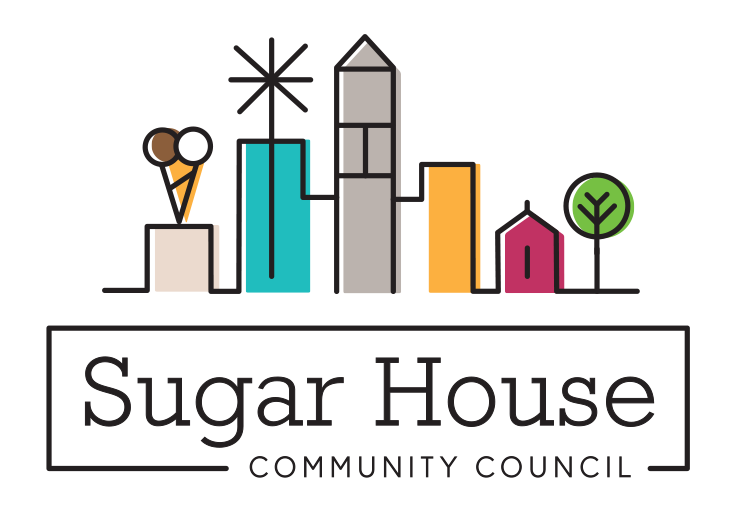 December 20, 2022TO:	Salt Lake City Planning CommissionFrom:	Judi Short, Vice Chair and Land Use Chair	Sugar House Community CouncilRE:	PLNPCM2022-00802 2167 S 800 East Alley VacationThis was posted in the Sugar House Community Council newsletter for December, and we discussed it at our January 9 Land Use and Zoning committee.  We received no comments about this, and all the adjoining neighbors had already signed the application to close the alley.  No one had any objections, and we wondered why this had not been closed many years ago.  It is certainly not drivable.We ask that you approve this alley closure.